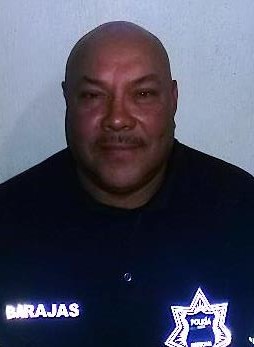 CURRICULUM VITAENombre: Federico Barajas Uribe.Lugar y Fecha de Nacimiento: Acatlán de Juárez, Jalisco. 02 de marzo 1967Estado Civil: unión libre.Domicilio: Allende No. 48 B,El Plan, Mpio. Acatlán de Juárez, Jalisco.Dirección de Correo Electrónico: dirseguridadpublica@gmail.comTeléfono: 3314229930C.U.R.P. BAUF670302HJCRRD03R.F.C. BAUF6703021B9Grado de estudios: Bachillerato General COBAEJ.EXPERIENCIA LABORAL.01 OCTUBRE 2021.- (Actual)Municipio de Villa Corona, Jalisco.Encargado de la Dirección de Seguridad Pública.ENERO 2016 A 31 SEPTIEMBRE 2021.-Municipio de Zacoalco de Torres, Jalisco.OCTUBRE 2015 A DICIEMBRE 2015.-Municipio de Acatlán de Juárez, Jalisco. Policía de Línea.ENERO 2010 A 30 SEPTIEMBRE 2015.-Municipio de Villa Corona, Jalisco. Policía de Línea.CURSOS RECIBIDOS.Curso	Taller:	DESARROLLO	HUMANO	INTEGRAL	PARA	POLICIASMUNICIPALES. - Impartido por la Universidad del Valle de Atemajac y el Consejo Estatal de Seguridad Pública, con duración de 30 horas. Guadalajara, Jalisco. Junio del 2011.Curso: ACTUALIZACIÓN POLICIAL. - Impartido en la Academia de Policía y Vialidad del Estado de Jalisco, con duración de 60 horas. Guadalajara, Jalisco. Septiembre del 2011.Curso especializado: LA POLICÍA EN EL SISTEMA PENAL ACUSATORIO. - Impartido en la Academia de Policía y Vialidad del Estado de Jalisco, con duración de 40 horas. Guadalajara, Jalisco. Noviembre del 2011.Curso:	SENSIBILIZACIÓN,	RELACIONES	HUMANAS	Y	CALIDAD	EN	ELSERVICIO. - Impartido en la Academia de Policía y Vialidad del Estado de Jalisco, con duración de 40 horas. Guadalajara, Jalisco. Diciembre del 2011.Curso-Conferencia: LA PREVENCIÓN SOCIAL DE LA VIOLENCIA, EXPERIENCIASEXITOSAS EN COLOMBIA. - Impartido en el Consejo Estatal de Seguridad Pública. Guadalajara, Jalisco. Mayo del 2012.Curso: LA FUNCIÓN DEL POLICÍA PREVENTIVO EN EL NUEVO SISTEMA DEJUSTICIA PENAL. - Impartido por el Consejo Estatal de Seguridad Pública. Tlajomulco de Zúñiga, Jalisco. Julio del 2012.Curso: ACTUALIZACION POLICIAL. - Impartido en la Academia de Policía y Vialidad del Estado de Jalisco, con duración de 60 horas. Guadalajara, Jalisco. Febrero- Marzo del 2013.Curso: PROGRAMAS BASICOS HOMOLOGADOS EN MATERIA DE PREVENCIONSOCIAL DE LA VIOLENCIA Y LA DELINCUENCIA. - Impartido en la Fiscalía General del Estado de Jalisco. Guadalajara, Jalisco. Julio-agosto del 2013.Curso-Seminario: CONOCER PARA PREVENIR. - Impartido en la Fiscalía General del Estado de Jalisco. Guadalajara, Jalisco. Agosto-octubre del 2013.Curso: PROGRAMAS BASICOS HOMOLOGADOS EN MATERIA DE PREVENCIONSOCIAL DE LA VIOLENCIA Y LA DELINCUENCIA. - Impartido en la Fiscalía General del Estado de Jalisco. Guadalajara, Jalisco. Agosto del 2014. Curso: multiplicador de los programas básicos homologados en materia de prevención social de la violencia y la delincuencia; impartido por la fiscalía general del estado de Jalisco. Guadalajara; Jalisco. Septiembre del 2015.Curso: formador de instructores en seguridad vial; impartido por la secretaria de movilidad del estado de Jalisco a través de la dirección investigación y cultura vial; ciudad Guzmán Jalisco. Del 2017 Curso: funciones de policía cibernética de la fiscalía general; impartido por el consejo estatal de seguridad pública; Zacoalco de torres Jalisco; abril del 2017.Curso; fraude y extorción cibernética; impartido por el consejo estatal de seguridad pública; abril del 2017; Zacoalco de torres Jalisco. Curso; capacitación en materia de justicia penal y competencias policiales básicas; con una carga curricular de 48 horas; impartida por la fiscalía general del estado de Jalisco y  el consejo estatal de seguridad pública a través del instituto de formación y profesionalización; Guadalajara Jalisco; febrero del 2017. Taller de autoconocimiento, 10 recomendaciones para alejar a tus hijos de las drogas y normatividad para establecimientos residenciales para el tratamiento de las adicciones; impartido por el consejo estatal contra las adicciones en Jalisco; Tapalpa Jalisco, junio del 2018.Curso; equidad de género y derechos humanos; impartido por el consejo estatal de seguridad pública; Zacoalco de torres Jalisco; enero del 2018.Curso; juntos por la vida; impartido por el colegio de psicólogos del estado de Jalisco universidad enrique Díaz de león a .c, a s clínica anti suicidios;Evaluación para obtener el Certificado Único Policial CUP, en el Sistema Nacional de Seguridad Pública, en la Academia de Tránsito y Policía del Estado. Ciudad Guzmán, Mpio. Zapotlán el grande, Jalisco. Junio a septiembre del 2021. (Pendiente de recibir)Capacitación de Intervención en Crisis, Manejo de Ansiedad, Estrés, Suicidio y Conductas Auto destructivas. 31 de marzo del 2022. Tala, Jalisco.Curso de Actualización para las Unidades Supervisoras de Medidas Cautelares, 28 y 29 de abril del 2022, Chapala, Jalisco.Cuso Inicial de Policía Orientada a la Solución de Problemas y Justicia Cívica, del 09 de mayo al 23 de junio del 2022, Villa Corona, Jalisco.Actualización Policial en el Sistema de Justicia Penal, para la Implementación del Nuevo Sistema de Justicia Penal para las Comisarias, Región Lagunas del 11 al 09 de agosto del 2022, Guadalajara, Jalisco.Curso de Sociabilidad Policial dirigido al personal operativo del municipio, con sede en Tlajomulco de Zúñiga Jalisco, con un total de 160 horas académicas del 20 de octubre al 9 de diciembre del 2022, Guadalajara, Jalisco, 2022.Curso de Contención Emocional impartido por CFSA dirigido al personal operativo de seguridad pública, con una duración de 20 horas, Villa Corona, Jalisco, junio del 2023.Curso de Inteligencia Emocional en Seguridad Publica, dirigido a todo el personal de Seguridad Publica de Villa Corona. 3, 4, 5 y 6 de enero del 2023, Villa Corona, Jalisco.Curso de Inteligencia Emocional en Seguridad Publica, dirigido al personal de Seguridad Publica con una duración de 20 horas, Villa Corona. 5 y 6 de enero del 2023.Diplomado en Prevención de la Violencias y Fortalecimiento de la Seguridad Ciudadana, 29 de marzo del 2023. Guadalajara, Jalisco.Curso de Estrategia Redes de Mujeres Constructoras de Paz denominado “REDES MUCPAZ JALISCO”, 7 de julio del 2023. El Salto, Jalisco.  Respetuosamente:C. FEDERICO BARAJAS URIBE.